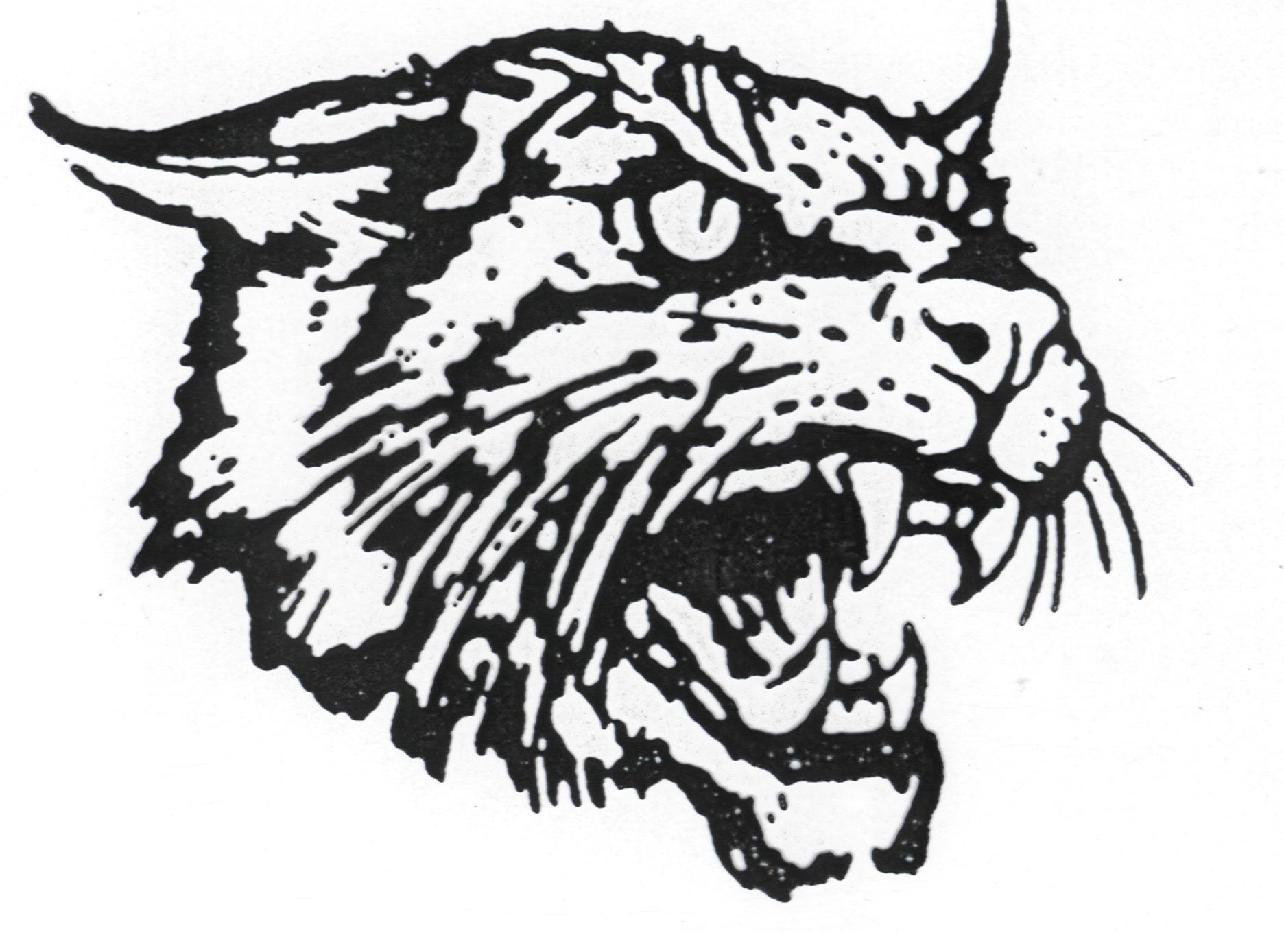 Glasscock County Independent School District“Achieving Excellence Together”                                          P O Box 9                              Garden City, TX 79739                                Phone:  432-354-2230                                  Fax: 432-354-2503Wayland Pierce			                    Scott Bicknell			Brian HastingsHigh School Principal				  Superintendent 	                                    Elementary PrincipalPhone:  432-354-2244				  Phone:  432-354-2230		Phone:  432-354-2243wpierce@gckats.net										  sbicknell@gckats.net		bhastings@gckats.netJanuary 15th, 2019Glasscock County ISD – Elementary, Jr. High, High School Music/Band DirectorSeeking Music/Band Director for the 2019-2020 school yearBachelor`s degree from accredited universityA valid teaching certificationExperience: preferred/not requiredAbility to instruct students and manage their behaviorsStrong organizational skills, communication, and interpersonal skillsServe as the Elementary music teacher, Jr. High Band director, and High School DirectorClass “B” CDL license required with Passenger and School Bus endorsementsLength of the contract: 10-monthPossible school housing is available $650 toward insurance$150 toward annuity$10,000 above baseStarting date would be August of 2019Open until filledPlease send cover letter, resume, and references through emailContact InformationBrian Hastings – Elementary Principalbhastings@gckats.netSchool Number – 432-354-2243School Address – 240 W. BearKat, Garden City, TX 79739Wayland Pierce – High School Principalwpierce@gckats.netSchool Number – 432-354-2243School Address – 240 W. BearKat, Garden City, TX 79739Scott Bicknell – Superintendentsbicknell@gckats.netSchool Number – 432-354-2243School address – 240 W. BearKat, Garden City, TX 79739